О внесении изменений в постановление администрации Моргаушского района Чувашской Республики от 22.01.2019 № 31 «О муниципальной программе Моргаушского района Чувашской Республики «Развитие сельского хозяйства и регулирование рынка сельскохозяйственной продукции, сырья и продовольствия в Моргаушском районе Чувашской Республики»В связи с изменением размера объемов финансирования администрация Моргаушского района Чувашской Республики постановляет:1. Внести в постановление администрации Моргаушского района Чувашской Республики от 22.01.2019 г. № 31 «О муниципальной программе Моргаушского района Чувашской Республики «Развитие сельского хозяйства и регулирование рынка сельскохозяйственной продукции, сырья и продовольствия в Моргаушском районе Чувашской Республики» (далее – постановление) следующие изменения:1.1. В приложении к постановлению «Паспорт муниципальный программы Моргаушского района Чувашской Республики «Развитие сельского хозяйства и регулирование рынка сельскохозяйственной продукции, сырья и продовольствия в Моргаушском районе Чувашской Республики» (далее - Программа):1.1.1. В паспорте Программы позицию «Объемы финансирования муниципальной программы с разбивкой по годам реализации» изложить в следующей редакции:1.1.2. Раздел III. «Обоснование объема финансовых ресурсов, необходимых для реализации муниципальной программы Моргаушского района Чувашской Республики (с расшифровкой по источникам финансирования, по этапам и годам реализации муниципальной программы)» Программы изложить в следующей редакции:«Расходы муниципальной программы формируются за счет средств федерального бюджета, республиканского бюджета Чувашской Республики, местных бюджетов и средств внебюджетных источников.Прогнозируемый объем финансирования муниципальной программы в 2019 - 2035 годах составляет 52328,4тыс. рублей, в том числе:в 2019 году – 30397,9 тыс. рублей;в 2020 году – 4971,7 тыс. рублей;в 2021 году – 1265,4 тыс. рублей;в 2022 году – 1265,4 тыс. рублей;в 2023 году – 1265,4 тыс. рублей;в 2024 году – 1265,4 тыс. рублей;в 2025 году – 1265,4 тыс. рублей;в 2026 - 2030 годах – 5315,9 тыс. рублей;в 2031 - 2035 годах – 5315,9 тыс. рублей;из них средства:федерального бюджета – 24073,6 тыс. рублей (46,00 процента), в том числе:в 2019 году – 7205,7 тыс. рублей;в 2020 году – 4439,9 тыс. рублей;в 2021 году - 956,0 тыс. рублей;в 2022 году – 956,0 тыс. рублей;в 2023 году – 956,0 тыс. рублей;в 2024 году – 956,0 тыс. рублей;в 2025 году – 956,0 тыс. рублей;в 2026 - 2030 годах – 3824,0 тыс. рублей;в 2031 - 2035 годах – 3824,0 тыс. рублей;республиканского бюджета Чувашской Республики 19734,4 тыс. рублей (37,71 процента), в том числе:в 2019 году – 17843,2тыс. рублей;в 2020 году – 326,7 тыс. рублей;в 2021 году – 104,3 тыс. рублей;в 2022 году - 104,3 тыс. рублей;в 2023 году - 104,3 тыс. рублей;в 2024 году - 104,3 тыс. рублей;в 2025 году - 104,3 тыс. рублей;в 2026 - 2030 годах – 521,5 тыс. рублей;в 2031 - 2035 годах – 521,5 тыс. рублей;бюджетов сельских поселений – 5769,2 тыс. рублей (11,03 процента), в том числе:в 2019 году – 9532,0 тыс. рублей;в 2020 году – 55,1 тыс. рублей;в 2021 году – 55,1 тыс. рублей;в 2022 году - 55,1 тыс. рублей;в 2023 году - 55,1 тыс. рублей;в 2024 году - 55,1 тыс. рублей;в 2025 году - 55,1 тыс. рублей;в 2026 - 2030 годах – 220,4 тыс. рублей;в 2031 - 2035 годах – 220,4 тыс. рублей;местного бюджета Моргаушского района– 2751,2 тыс. рублей (5,26 процента), в том числе:в 2019 году – 781,4 тыс. рублей;в 2020 году – 150,0 тыс. рублей;в 2021 году – 150,0 рублей;в 2022 году - 150,0 тыс. рублей;в 2023 году - 150,0 тыс. рублей;в 2024 году - 150,0 тыс. рублей;в 2025 году - 150,0 тыс. рублей;в 2026 - 2030 годах – 750,0 тыс. рублей;в 2031 - 2035 годах – 750,0 тыс. рублей.Объемы финансирования муниципальной программы подлежат ежегодному уточнению исходя из реальных возможностей бюджетов всех уровней.Финансирование муниципальной программы во временном разрезе отражено в табл. 1.Финансирование муниципальной программы в Моргаушском районе Чувашской Республики в 2019 - 2035 годах(тыс. рублей)1.1.3. Приложение № 2 «Ресурсное обеспечение и прогнозная (справочная) оценка расходов за счет всех источников финансирования реализации муниципальной программы Моргаушского района Чувашской Республики «Развитие сельского хозяйства и регулирование рынка сельскохозяйственной продукции, сырья и продовольствия в Моргаушском районе Чувашской Республики» Программы изложить в редакции согласно приложению № 1 к настоящему постановлению.1.2. В приложении №4 «Подпрограмма «Устойчивое развитие сельских территорий Чувашской Республики» муниципальной программы Моргаушского района Чувашской Республики «Развитие сельского хозяйства и регулирование рынка сельскохозяйственной продукции, сырья и продовольствия в Моргаушском районе Чувашской Республики» (далее – подпрограмма) Программы:1.2.1. позицию «Объемы финансирования подпрограммы с разбивкой по годам реализации подпрограммы» изложить в следующей редакции:«Объемы финансирования подпрограммы с разбивкой по годам реализации подпрограммы	-	прогнозируемые объемы бюджетных ассигнований на реализацию мероприятий подпрограммы в 2019 - 2035 годах составляют 52652,7 тыс. рублей, в том числе:в 2019 году – 30274,4 тыс. рублей;в 2020 году – 4873,3 тыс. рублей;в 2021 году – 1167,0 тыс. рублей;в 2022 году - 1167 тыс. рублей;в 2023 году – 1167,0 тыс. рублей;в 2024 году – 1167,0 тыс. рублей;в 2025 году – 1167,0 тыс. рублей;в 2026 - 2030 годах – 5835,0 тыс. рублей;в 2031 - 2035 годах – 5835,0 тыс. рублей;из них средства:федерального бюджета – 25985,6 тыс. рублей (49,35 процента), в том числе:в 2019 году – 7205,7 тыс. рублей;в 2020 году – 4439,9 тыс. рублей;в 2021 году – 956,0 тыс. рублей;в 2022 году – 956,0 тыс. рублей;в 2023 году – 956,0 тыс. рублей;в 2024 году – 956,0 тыс. рублей;в 2025 году – 956,0 тыс. рублей;в 2026 - 2030 годах – 4780,0 тыс. рублей;в 2031 - 2035 годах – 4780,0 тыс. рублей;республиканского бюджета Чувашской Республики – 14084,4 тыс. рублей (26,75 процента), в том числе:в 2019 году – 12886 тыс. рублей;в 2020 году – 283,4 тыс. рублей;в 2021 году – 61,0 тыс. рублей;в 2022 году – 61,0 тыс. рублей;в 2023 году – 61,0 тыс. рублей;в 2024 году – 61,0 тыс. рублей;в 2025 году – 61,0 тыс. рублей;в 2026 - 2030 годах – 305,0 тыс. рублей;в 2031 - 2035 годах – 305,0 тыс. рублей;местного бюджета Моргаушского района Чувашской Республики- 2751,2 тыс. рублей (5,23 процента), в том числе:в 2019 году – 351,2 тыс. рублей;в 2020 году – 150,0 тыс. рублей;в 2021 году – 150,0 тыс. рублей;в 2022 году – 150,0 тыс. рублей;в 2023 году – 150,0 тыс. рублей;в 2024 году – 150,0 тыс. рублей;в 2025 году – 150,0 тыс. рублей;в 2026 - 2030 годах – 750,0 тыс. рублей;в 2031 - 2035 годах – 750,0 тыс. рублей;бюджетов сельских поселений – 9831,5 тыс. рублей (18,67 процента), в том числе:в 2019 году – 9831,5 тыс. рублей;в 2020 году – 0,0 тыс. рублей;	в 2021 году – 0,0 тыс. рублей;в 2022 году - 0,0 тыс. рублей;в 2023 году - 0,0 тыс. рублей;в 2024 году - 0,0 тыс. рублей;в 2025 году - 0,0 тыс. рублей;в 2026 - 2030 годах – 0,0 тыс. рублей;в 2031 - 2035 годах – 0,0 тыс. рублей.»;1.2.2. Раздел IV. «Обоснование объема финансовых ресурсов, необходимых для реализации подпрограммы (с расшифровкой по источникам финансирования, по этапам и годам реализации подпрограммы)» подпрограммы 2 изложить в следующей редакции:«Расходы подпрограммы формируются за счет средств федерального бюджета, республиканского бюджета Чувашской Республики, местных бюджетов.Прогнозируемые объемы бюджетных ассигнований на реализацию мероприятий подпрограммы в 2019 - 2035 годах составляют 52652,7тыс. рублей, в том числе:в 2019 году – 30274,4тыс. рублей;в 2020 году – 4873,3 тыс. рублей;в 2021 году – 1167,0 тыс. рублей;в 2022 году - 1167 тыс. рублей;в 2023 году – 1167,0 тыс. рублей;в 2024 году – 1167,0 тыс. рублей;в 2025 году – 1167,0 тыс. рублей;в 2026 - 2030 годах – 5835,0 тыс. рублей;в 2031 - 2035 годах – 5835,0 тыс. рублей;из них средства:федерального бюджета – 25985,6 тыс. рублей (49,35 процента), в том числе:в 2019 году – 7205,7 тыс. рублей;в 2020 году – 4439,9 тыс. рублей;в 2021 году – 956,0 тыс. рублей;в 2022 году – 956,0 тыс. рублей;в 2023 году – 956,0 тыс. рублей;в 2024 году – 956,0 тыс. рублей;в 2025 году – 956,0 тыс. рублей;в 2026 - 2030 годах – 4780,0 тыс. рублей;в 2031 - 2035 годах – 4780,0 тыс. рублей;республиканского бюджета Чувашской Республики – 14084,4 тыс. рублей (26,75 процента), в том числе:в 2019 году – 12886 тыс. рублей;в 2020 году – 283,4 тыс. рублей;	в 2021 году – 61,0 тыс. рублей;в 2022 году – 61,0 тыс. рублей;в 2023 году – 61,0 тыс. рублей;в 2024 году – 61,0 тыс. рублей;в 2025 году – 61,0 тыс. рублей;в 2026 - 2030 годах – 305,0 тыс. рублей;в 2031 - 2035 годах – 305,0 тыс. рублей;местного бюджета Моргаушского района Чувашской Республики- 2751,2 тыс. рублей (5,23 процента), в том числе:в 2019 году – 351,2 тыс. рублей;в 2020 году – 150,0 тыс. рублей;в 2021 году – 150,0 тыс. рублей;в 2022 году – 150,0 тыс. рублей;в 2023 году – 150,0 тыс. рублей;в 2024 году – 150,0 тыс. рублей;в 2025 году – 150,0 тыс. рублей;в 2026 - 2030 годах – 750,0 тыс. рублей;в 2031 - 2035 годах – 750,0 тыс. рублей;бюджетов сельских поселений – 9831,5 тыс. рублей (18,67 процента), в том числе:в 2019 году – 9831,5тыс. рублей;в 2020 году – 0,0 тыс. рублей;	в 2021 году – 0,0 тыс. рублей;в 2022 году - 0,0 тыс. рублей;в 2023 году - 0,0 тыс. рублей;в 2024 году - 0,0 тыс. рублей;в 2025 году - 0,0 тыс. рублей;в 2026 - 2030 годах – 0,0 тыс. рублей;в 2031 - 2035 годах – 0,0 тыс. рублей.Объемы финансирования подпрограммы подлежат ежегодному уточнению исходя из реальных возможностей республиканского бюджета Чувашской Республики.»;1.2.3. Приложение № 1 подпрограммы «Ресурсное обеспечение реализации подпрограммы «Устойчивое развитие сельских территорий Чувашской Республики» муниципальной программы Моргаушского района Чувашской Республики «Развитие сельского хозяйства и регулирование рынка сельскохозяйственной продукции, сырья и продовольствия в Моргаушском районе Чувашской Республики» изложить согласно приложению №2 к настоящему постановлению.2. Настоящее постановление вступает в силу после       его официального опубликования.Глава администрации Моргаушского районаЧувашской Республики								Р.Н. ТимофеевИсп. Алдушина О.В.8(83541) 62339morgau_econom5@cap.ruПриложение N 1к постановлению администрацииМоргаушского района Чувашкой Республики от 08.10.2019  №_1016 «Приложение N 2к муниципальной программе Моргаушского района Чувашской Республики «Развитие сельского хозяйстваи регулирование рынка сельскохозяйственной продукции,сырья и продовольствия в Моргаушском районеЧувашской Республики»«Ресурсное обеспечение и прогнозная (справочная) оценка расходов за счет всех источников финансирования реализации муниципальной программы Моргаушского района Чувашской Республики «Развитие сельского хозяйства и регулирование рынка сельскохозяйственной продукции, сырья и продовольствия в Моргаушском районе Чувашской Республики»Приложение N 2к постановлению администрацииМоргаушского района Чувашкой Республики от 08.10.2019  №1016 «Приложение N 1к подпрограмме «Устойчивое развитиесельских территорий Моргаушского районаЧувашской Республики» муниципальной программыМоргаушского района Чувашской Республики«Развитие сельского хозяйства и регулирование рынкасельскохозяйственной продукции, сырья и продовольствияв Моргаушском районе Чувашской Республики»Ресурсное обеспечениереализации подпрограммы «Устойчивое развитие сельских территорий Чувашской Республики» муниципальной программы Моргаушского района Чувашской Республики «Развитие сельского хозяйства и регулирование рынка сельскохозяйственной продукции, сырья и продовольствия в Моргаушском районе Чувашской Республики»Чăваш Республики                 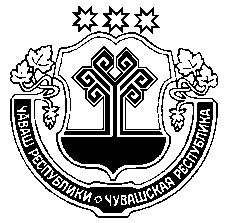    Муркаш районěн 	             администрацийě                         ЙЫШĂНУ             08.10.2019 с №1016Муркаш ялě                                                        Чувашская Республика Администрация Моргаушского районаПОСТАНОВЛЕНИЕ 08.10.2019 г. № 1016        село Моргауши«Объемы финансирования муниципальной программы с разбивкой по годам реализации-прогнозируемый объем финансирования муниципальной программы в 2019 - 2035 годах составляет 52328,4 тыс. рублей, в том числе:в 2019 году – 30397,9 тыс. рублей;в 2020 году – 4971,7 тыс. рублей;в 2021 году – 1265,4 тыс. рублей;в 2022 году – 1265,4 тыс. рублей;в 2023 году – 1265,4 тыс. рублей;в 2024 году – 1265,4 тыс. рублей;в 2025 году – 1265,4 тыс. рублей;в 2026 - 2030 годах – 5315,9 тыс. рублей;в 2031 - 2035 годах – 5315,9 тыс. рублей;из них средства:федерального бюджета – 24073,6 тыс. рублей (46,00 процента), в том числе:в 2019 году – 7205,7 тыс. рублей;в 2020 году – 4439,9 тыс. рублей;в 2021 году - 956,0 тыс. рублей;в 2022 году – 956,0 тыс. рублей;в 2023 году – 956,0 тыс. рублей;в 2024 году – 956,0 тыс. рублей;в 2025 году – 956,0 тыс. рублей;в 2026 - 2030 годах – 3824,0 тыс. рублей;в 2031 - 2035 годах – 3824,0 тыс. рублей;республиканского бюджета Чувашской Республики 19734,4 тыс. рублей (37,71 процента), в том числе:в 2019 году – 17843,2 тыс. рублей;в 2020 году – 326,7 тыс. рублей;в 2021 году – 104,3 тыс. рублей;в 2022 году - 104,3 тыс. рублей;в 2023 году - 104,3 тыс. рублей;в 2024 году - 104,3 тыс. рублей;в 2025 году - 104,3 тыс. рублей;в 2026 - 2030 годах – 521,5 тыс. рублей;в 2031 - 2035 годах – 521,5 тыс. рублей;бюджетов сельских поселений – 5769,2 тыс. рублей (11,03 процента), в том числе:в 2019 году – 4997,8 тыс. рублей;в 2020 году – 55,1 тыс. рублей;в 2021 году – 55,1 тыс. рублей;в 2022 году - 55,1 тыс. рублей;в 2023 году - 55,1 тыс. рублей;в 2024 году - 55,1 тыс. рублей;в 2025 году - 55,1 тыс. рублей;в 2026 - 2030 годах – 220,4 тыс. рублей;в 2031 - 2035 годах – 220,4 тыс. рублей;местного бюджета Моргаушского района– 2751,2 тыс. рублей (5,26 процента), в том числе:в 2019 году – 351,2 тыс. рублей;в 2020 году – 150,0 тыс. рублей;в 2021 году – 150,0 тыс. рублей;в 2022 году - 150,0 тыс. рублей;в 2023 году - 150,0 тыс. рублей;в 2024 году - 150,0 тыс. рублей;в 2025 году - 150,0 тыс. рублей;в 2026 - 2030 годах – 750,0 тыс. рублей;в 2031 - 2035 годах – 750,0 тыс. рублей.»;ВсегоВ том числеВ том числеВ том числеВ том числеВ том числеВ том числеВ том числеВ том числеВ том числеВсего2019 г.2020 г.2021 г.2022 г.2023 г.2024 г.2025 г.2026 - 2030 гг.2031 - 2035 гг.Всего52328,430397,94971,71265,41265,41265,41265,41265,45315,95315,90в том числе за счет средств:федерального бюджета24073,67205,74439,9956,0956,0956,0956,0956,03824,03824,0республиканского бюджета Чувашской Республики19734,417843,2326,7104,3104,3104,3104,3104,3521,5521,5бюджетов сельских поселения	5769,24997,855,155,155,155,155,155,1220,4220,4Местного бюджета Моргаушского района Чувашской Республики2751,2351,2150,0150,0150,0150,0150,0150,0750,0750,0»;СтатусНаименование муниципальной программы Моргаушского района Чувашской Республики (подпрограммы муниципальной программы Моргаушского района Чувашской Республики, основного мероприятия)Код бюджетной классификацииКод бюджетной классификацииИсточники финансированияРасходы по годам, тыс. рублейРасходы по годам, тыс. рублейРасходы по годам, тыс. рублейРасходы по годам, тыс. рублейРасходы по годам, тыс. рублейРасходы по годам, тыс. рублейРасходы по годам, тыс. рублейРасходы по годам, тыс. рублейРасходы по годам, тыс. рублейСтатусНаименование муниципальной программы Моргаушского района Чувашской Республики (подпрограммы муниципальной программы Моргаушского района Чувашской Республики, основного мероприятия)главный распорядитель бюджетных средствцелевая статья расходовИсточники финансирования20192020202120222023202420252026 - 20302031 - 20351234567891011121314муниципальная программа Моргаушского района Чувашской Республики«Развитие сельского хозяйства и регулирование рынка сельскохозяйственной продукции, сырья и продовольствия в Моргаушском районе Чувашской Республики»всего30397,94971,71265,41265,41265,41265,41265,45315,95315,9муниципальная программа Моргаушского района Чувашской Республики«Развитие сельского хозяйства и регулирование рынка сельскохозяйственной продукции, сырья и продовольствия в Моргаушском районе Чувашской Республики»федеральный бюджет7205,74439,9956,0956,0956,0956,0956,03824,03824,0муниципальная программа Моргаушского района Чувашской Республики«Развитие сельского хозяйства и регулирование рынка сельскохозяйственной продукции, сырья и продовольствия в Моргаушском районе Чувашской Республики»республиканский бюджет Чувашской Республики17843,2326,7104,3104,3104,3104,3104,3521,5521,5муниципальная программа Моргаушского района Чувашской Республики«Развитие сельского хозяйства и регулирование рынка сельскохозяйственной продукции, сырья и продовольствия в Моргаушском районе Чувашской Республики»местные бюджеты сельских поселений4997,855,155,155,155,155,155,1220,4220,4муниципальная программа Моргаушского района Чувашской Республики«Развитие сельского хозяйства и регулирование рынка сельскохозяйственной продукции, сырья и продовольствия в Моргаушском районе Чувашской Республики»Местный бюджет Моргаушского района Чувашской Республики781,4150,0150,0150,0150,0150,0150,0750,0750,0Подпрограмма«Развитие ветеринарии в Моргаушском районе Чувашской Республики»всего123,498,498,498,498,498,498,4492,0492,0Подпрограмма«Развитие ветеринарии в Моргаушском районе Чувашской Республики»федеральный бюджет0,00,00,00,00,00,00,00,00,0Подпрограмма«Развитие ветеринарии в Моргаушском районе Чувашской Республики»республиканский бюджет Чувашской Республики43,343,343,343,343,343,343,3216,5216,5Подпрограмма«Развитие ветеринарии в Моргаушском районе Чувашской Республики»Местный бюджет Моргаушского района Чувашской Республики18,00,00,00,00,00,00,00,00,0Подпрограмма«Развитие ветеринарии в Моргаушском районе Чувашской Республики»Бюджет сельских поселений62,155,155,155,155,155,155,1220,4220,4Подпрограмма«Устойчивое развитие сельских территорий Моргаушского района Чувашской Республики»всего30274,44873,31167,01167,01167,01167,01167,05835,05835,0Подпрограмма«Устойчивое развитие сельских территорий Моргаушского района Чувашской Республики»федеральный бюджет7205,74439,9956,0956,0956,0956,0956,04780,04780,0Подпрограмма«Устойчивое развитие сельских территорий Моргаушского района Чувашской Республики»республиканский бюджет Чувашской Республики12886,0283,461,061,061,061,061,0305,0305,0Подпрограмма«Устойчивое развитие сельских территорий Моргаушского района Чувашской Республики»Местный бюджет Моргаушского района Чувашской Республики351,2150,0150,0150,0150,0150,0150,0750,0750,0Подпрограмма«Устойчивое развитие сельских территорий Моргаушского района Чувашской Республики»Бюджет сельских поселений Моргаушского района Чувашской Республики9831,50,00,00,00,00,00,00,00,0Основное мероприятие 1Улучшение жилищных условий граждан на селевсего8016,84873,31167,01167,01167,01167,01167,05835,05835,0Основное мероприятие 1Улучшение жилищных условий граждан на селефедеральный бюджет7205,74439,9956,0956,0956,0956,0956,04780,04780,0Основное мероприятие 1Улучшение жилищных условий граждан на селереспубликанский бюджет Чувашской Республики459,9283,461,061,061,061,061,0305,0305,0Основное мероприятие 1Улучшение жилищных условий граждан на селеМестный бюджет Моргаушского района Чувашской Республики351,2150,0150,0150,0150,0150,0150,0750,0750,0Основное мероприятие 2Комплексное обустройство населенных пунктов, расположенных в сельской местности, объектами социальной и инженерной инфраструктуры, а также строительство и реконструкция автомобильных дорогвсего22257,60,00,00,00,00,00,00,00,0Основное мероприятие 2Комплексное обустройство населенных пунктов, расположенных в сельской местности, объектами социальной и инженерной инфраструктуры, а также строительство и реконструкция автомобильных дорогфедеральный бюджет0,00,00,00,00,00,00,00,00,0Основное мероприятие 2Комплексное обустройство населенных пунктов, расположенных в сельской местности, объектами социальной и инженерной инфраструктуры, а также строительство и реконструкция автомобильных дорогреспубликанский бюджет Чувашской Республики12426,10,00,00,00,00,00,00,00,0Основное мероприятие 2Комплексное обустройство населенных пунктов, расположенных в сельской местности, объектами социальной и инженерной инфраструктуры, а также строительство и реконструкция автомобильных дорогМестный бюджет Моргаушского района Чувашской Республики0,00,00,00,00,00,00,00,00,0Основное мероприятие 2Комплексное обустройство населенных пунктов, расположенных в сельской местности, объектами социальной и инженерной инфраструктуры, а также строительство и реконструкция автомобильных дорогСельские поселения9831,50,00,00,00,00,00,00,00,0Основное мероприятие 3Грантовая поддержка местных инициатив граждан, проживающих в сельской местностивсего0,00,00,00,00,00,00,00,00,0Основное мероприятие 3Грантовая поддержка местных инициатив граждан, проживающих в сельской местностифедеральный бюджет0,00,00,00,00,00,00,00,00,0Основное мероприятие 3Грантовая поддержка местных инициатив граждан, проживающих в сельской местностиреспубликанский бюджет Чувашской Республики0,00,00,00,00,00,00,00,00,0Основное мероприятие 3Грантовая поддержка местных инициатив граждан, проживающих в сельской местностиМестный бюджет Моргаушского района Чувашской Республики0,00,00,00,00,00,00,00,00,0Подпрограмма«Обеспечение общих условий функционирования отраслей агропромышленного комплекса»всего0,00,00,00,00,00,00,00,00,0Подпрограмма«Обеспечение общих условий функционирования отраслей агропромышленного комплекса»федеральный бюджет0,00,00,00,00,00,00,00,00,0Подпрограмма«Обеспечение общих условий функционирования отраслей агропромышленного комплекса»республиканский бюджет Чувашской Республики0,00,00,00,00,00,00,00,00,0Основное мероприятие 1Заполнение государственных информационных ресурсов в сферах обеспечения продовольственной безопасности и управления агропромышленным комплексом.всего0,00,00,00,00,00,00,00,00,0Основное мероприятие 1Заполнение государственных информационных ресурсов в сферах обеспечения продовольственной безопасности и управления агропромышленным комплексом.федеральный бюджет0,00,00,00,00,00,00,00,00,0Основное мероприятие 1Заполнение государственных информационных ресурсов в сферах обеспечения продовольственной безопасности и управления агропромышленным комплексом.республиканский бюджет Чувашской Республики0,00,00,00,00,00,00,00,00,0Подпрограмма«Стимулирование инвестиционной деятельности в агропромышленном комплексе»всего0,00,00,00,00,00,00,00,00,0Подпрограмма«Стимулирование инвестиционной деятельности в агропромышленном комплексе»федеральный бюджет0,00,00,00,00,00,00,00,00,0Подпрограмма«Стимулирование инвестиционной деятельности в агропромышленном комплексе»республиканский бюджет Чувашской Республики0,00,00,00,00,00,00,00,00,0Подпрограмма«Обеспечение реализации муниципальной программы Моргаушского района Чувашской Республики «Развитие сельского хозяйства и регулирование рынка сельскохозяйственной продукции, сырья и продовольствия в Моргаушском районе Чувашской Республики»всего0,00,00,00,00,00,00,00,00,0Подпрограмма«Обеспечение реализации муниципальной программы Моргаушского района Чувашской Республики «Развитие сельского хозяйства и регулирование рынка сельскохозяйственной продукции, сырья и продовольствия в Моргаушском районе Чувашской Республики»федеральный бюджет0,00,00,00,00,00,00,00,00,0Подпрограмма«Обеспечение реализации муниципальной программы Моргаушского района Чувашской Республики «Развитие сельского хозяйства и регулирование рынка сельскохозяйственной продукции, сырья и продовольствия в Моргаушском районе Чувашской Республики»республиканский бюджет Чувашской Республики0,00,00,00,00,00,00,00,00,0Подпрограмма«Обеспечение реализации муниципальной программы Моргаушского района Чувашской Республики «Развитие сельского хозяйства и регулирование рынка сельскохозяйственной продукции, сырья и продовольствия в Моргаушском районе Чувашской Республики»Местный бюджет Моргаушского района Чувашской Республики0,00,00,00,00,00,00,00,00,0»СтатусНаименование подпрограммы муниципальной программы Моргаушского района Чувашской Республики (основного мероприятия, мероприятия)Задача подпрограммы муниципальной программы  Моргаушского района Чувашской РеспубликиОтветственный исполнитель, соисполнительКод бюджетной классификацииКод бюджетной классификацииКод бюджетной классификацииКод бюджетной классификацииИсточники финансированияРасходы по годам, тыс. рублейРасходы по годам, тыс. рублейРасходы по годам, тыс. рублейРасходы по годам, тыс. рублейРасходы по годам, тыс. рублейРасходы по годам, тыс. рублейРасходы по годам, тыс. рублейРасходы по годам, тыс. рублейРасходы по годам, тыс. рублейСтатусНаименование подпрограммы муниципальной программы Моргаушского района Чувашской Республики (основного мероприятия, мероприятия)Задача подпрограммы муниципальной программы  Моргаушского района Чувашской РеспубликиОтветственный исполнитель, соисполнительглавный распорядитель бюджетных средствраздел, подразделцелевая статья расходовгруппа (подгруппа) вида расходовИсточники финансирования20192020202120222023202420252026 - 20302031 - 2035123456789101112131415161718Подпрограмма«Устойчивое развитие сельских территорий в Моргаушском районе Чувашской Республики»Отдел капитального строительства и развития общественной инфраструктуры администрации Моргаушского района Чувашской Республики и отдел экономики и развития АПК администрации Моргаушского района Чувашской Республикивсего30274,44873,31167,01167,01167,01167,01167,05835,05835,0Подпрограмма«Устойчивое развитие сельских территорий в Моргаушском районе Чувашской Республики»Отдел капитального строительства и развития общественной инфраструктуры администрации Моргаушского района Чувашской Республики и отдел экономики и развития АПК администрации Моргаушского района Чувашской Республикифедеральный бюджет7205,74439,9956,0956,0956,0956,0956,04780,04780,0Подпрограмма«Устойчивое развитие сельских территорий в Моргаушском районе Чувашской Республики»Отдел капитального строительства и развития общественной инфраструктуры администрации Моргаушского района Чувашской Республики и отдел экономики и развития АПК администрации Моргаушского района Чувашской Республикиреспубликанский бюджет Чувашской Республики12886,0283,461,061,061,061,061,0305,0305,0Подпрограмма«Устойчивое развитие сельских территорий в Моргаушском районе Чувашской Республики»Отдел капитального строительства и развития общественной инфраструктуры администрации Моргаушского района Чувашской Республики и отдел экономики и развития АПК администрации Моргаушского района Чувашской РеспубликиМестный бюджет Моргаушского района Чувашской Республики351,2150,0150,0150,0150,0150,0150,0750,0750,0Подпрограмма«Устойчивое развитие сельских территорий в Моргаушском районе Чувашской Республики»Отдел капитального строительства и развития общественной инфраструктуры администрации Моргаушского района Чувашской Республики и отдел экономики и развития АПК администрации Моргаушского района Чувашской РеспубликиБюджет сельских поселений Моргаушского района Чувашской Республики9469.90,00,00,00,00,00,00,00,0Цель  «Качественное улучшение условий жизнедеятельности»Цель  «Качественное улучшение условий жизнедеятельности»Цель  «Качественное улучшение условий жизнедеятельности»Цель  «Качественное улучшение условий жизнедеятельности»Цель  «Качественное улучшение условий жизнедеятельности»Цель  «Качественное улучшение условий жизнедеятельности»Цель  «Качественное улучшение условий жизнедеятельности»Цель  «Качественное улучшение условий жизнедеятельности»Цель  «Качественное улучшение условий жизнедеятельности»Цель  «Качественное улучшение условий жизнедеятельности»Цель  «Качественное улучшение условий жизнедеятельности»Цель  «Качественное улучшение условий жизнедеятельности»Цель  «Качественное улучшение условий жизнедеятельности»Цель  «Качественное улучшение условий жизнедеятельности»Цель  «Качественное улучшение условий жизнедеятельности»Цель  «Качественное улучшение условий жизнедеятельности»Цель  «Качественное улучшение условий жизнедеятельности»Цель  «Качественное улучшение условий жизнедеятельности»Удовлетворение потребностей сельского населения в благоустроенном жилье, в том числе молодых семей и молодых специалистов, востребованных для реализации инвестиционных проектов в агропромышленном комплексеОтдел капитального строительства и развития общественной инфраструктуры администрации Моргаушского района Чувашской Республикивсего	30274,44873,31167,01167,01167,01167,01167,05835,05835,0Удовлетворение потребностей сельского населения в благоустроенном жилье, в том числе молодых семей и молодых специалистов, востребованных для реализации инвестиционных проектов в агропромышленном комплексеОтдел капитального строительства и развития общественной инфраструктуры администрации Моргаушского района Чувашской Республикифедеральный бюджет7205,74439,9956,0956,0956,0956,0956,04780,04780,0Удовлетворение потребностей сельского населения в благоустроенном жилье, в том числе молодых семей и молодых специалистов, востребованных для реализации инвестиционных проектов в агропромышленном комплексеОтдел капитального строительства и развития общественной инфраструктуры администрации Моргаушского района Чувашской Республикиреспубликанский бюджет Чувашской Республики12886,0283,461,061,061,061,061,0305,0305,0Удовлетворение потребностей сельского населения в благоустроенном жилье, в том числе молодых семей и молодых специалистов, востребованных для реализации инвестиционных проектов в агропромышленном комплексеОтдел капитального строительства и развития общественной инфраструктуры администрации Моргаушского района Чувашской РеспубликиМестный бюджет Моргаушского района351,2150,0150,0150,0150,0150,0150,0750,0750,0Удовлетворение потребностей сельского населения в благоустроенном жилье, в том числе молодых семей и молодых специалистов, востребованных для реализации инвестиционных проектов в агропромышленном комплексеОтдел капитального строительства и развития общественной инфраструктуры администрации Моргаушского района Чувашской РеспубликиБюджет сельских поселений Моргаушского района Чувашской Республики9469.90,00,00,00,00,00,00,00,0Цель  «Активизация участия граждан, проживающих в сельской местности, в решении вопросов местного значения»Цель  «Активизация участия граждан, проживающих в сельской местности, в решении вопросов местного значения»Цель  «Активизация участия граждан, проживающих в сельской местности, в решении вопросов местного значения»Цель  «Активизация участия граждан, проживающих в сельской местности, в решении вопросов местного значения»Цель  «Активизация участия граждан, проживающих в сельской местности, в решении вопросов местного значения»Цель  «Активизация участия граждан, проживающих в сельской местности, в решении вопросов местного значения»Цель  «Активизация участия граждан, проживающих в сельской местности, в решении вопросов местного значения»Цель  «Активизация участия граждан, проживающих в сельской местности, в решении вопросов местного значения»Цель  «Активизация участия граждан, проживающих в сельской местности, в решении вопросов местного значения»Цель  «Активизация участия граждан, проживающих в сельской местности, в решении вопросов местного значения»Цель  «Активизация участия граждан, проживающих в сельской местности, в решении вопросов местного значения»Цель  «Активизация участия граждан, проживающих в сельской местности, в решении вопросов местного значения»Цель  «Активизация участия граждан, проживающих в сельской местности, в решении вопросов местного значения»Цель  «Активизация участия граждан, проживающих в сельской местности, в решении вопросов местного значения»Цель  «Активизация участия граждан, проживающих в сельской местности, в решении вопросов местного значения»Цель  «Активизация участия граждан, проживающих в сельской местности, в решении вопросов местного значения»Цель  «Активизация участия граждан, проживающих в сельской местности, в решении вопросов местного значения»Цель  «Активизация участия граждан, проживающих в сельской местности, в решении вопросов местного значения»повышение уровня комплексного обустройства населенных пунктов, расположенных в сельской местности, объектами социальной и инженерной инфраструктуры;поддержка инициатив граждан, проживающих в сельской местности, по улучшению условий жизнедеятельностиОтдел экономики и развития АПК администрации Моргаушского района Чувашской Республики всего0,00,00,00,00,00,00,00,00,0повышение уровня комплексного обустройства населенных пунктов, расположенных в сельской местности, объектами социальной и инженерной инфраструктуры;поддержка инициатив граждан, проживающих в сельской местности, по улучшению условий жизнедеятельностиОтдел экономики и развития АПК администрации Моргаушского района Чувашской Республики федеральный бюджет0,00,00,00,00,00,00,00,00,0повышение уровня комплексного обустройства населенных пунктов, расположенных в сельской местности, объектами социальной и инженерной инфраструктуры;поддержка инициатив граждан, проживающих в сельской местности, по улучшению условий жизнедеятельностиОтдел экономики и развития АПК администрации Моргаушского района Чувашской Республики республиканский бюджет Чувашской Республики0,00,00,00,00,00,00,00,00,0повышение уровня комплексного обустройства населенных пунктов, расположенных в сельской местности, объектами социальной и инженерной инфраструктуры;поддержка инициатив граждан, проживающих в сельской местности, по улучшению условий жизнедеятельностиОтдел экономики и развития АПК администрации Моргаушского района Чувашской Республики Местный бюджет Моргаушского района0,00,00,00,00,00,00,00,00,0»